В нашем детском саду 10 октября 2017 года  было проведено праздничное мероприятие «Башкортостан – мой край родной!». Перед воспитанниками выступили студенты отдела НИНР Уфимского училища искусств, которые играли на национальных инструментах, пели башкирские песни и танцевали вместе в детьми башкирские танцы.  Также ребята читали стихи о родной стране, пели песни, играли в игры, рассказывали пословицы о труде, природе, богатстве Республики, познакомились с легендой о возникновении курая. Развитие познавательного интереса к истории своего народа, воспитание любви к своей малой Родине, чувства гордости за свой народ – стали основной целью мероприятия.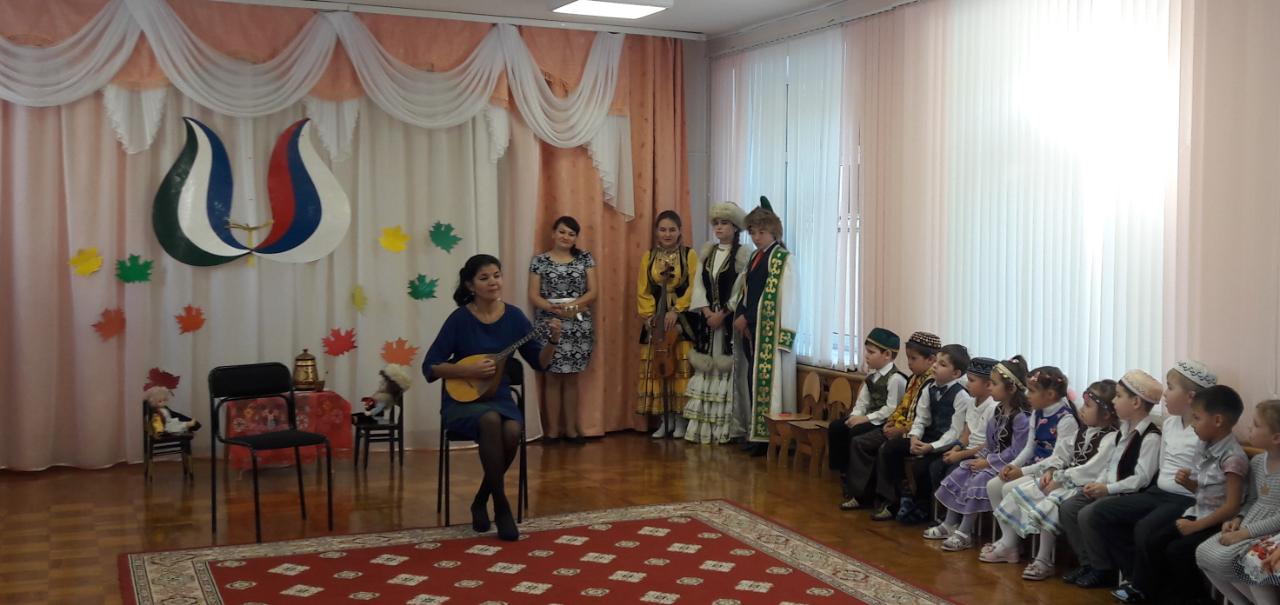 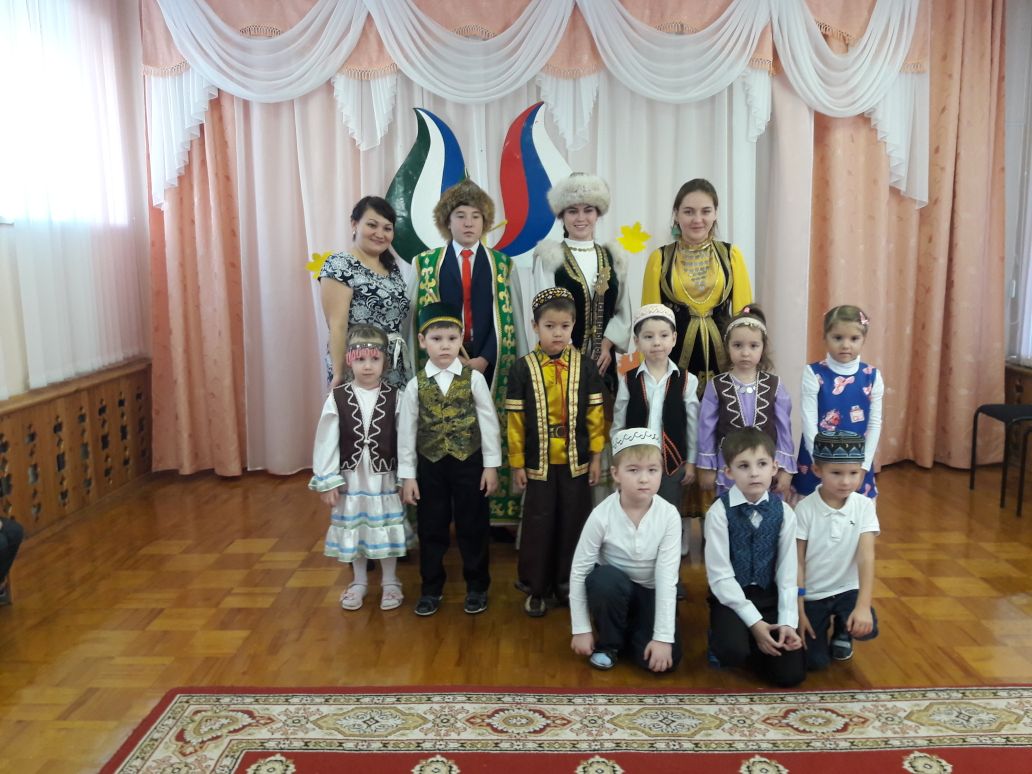 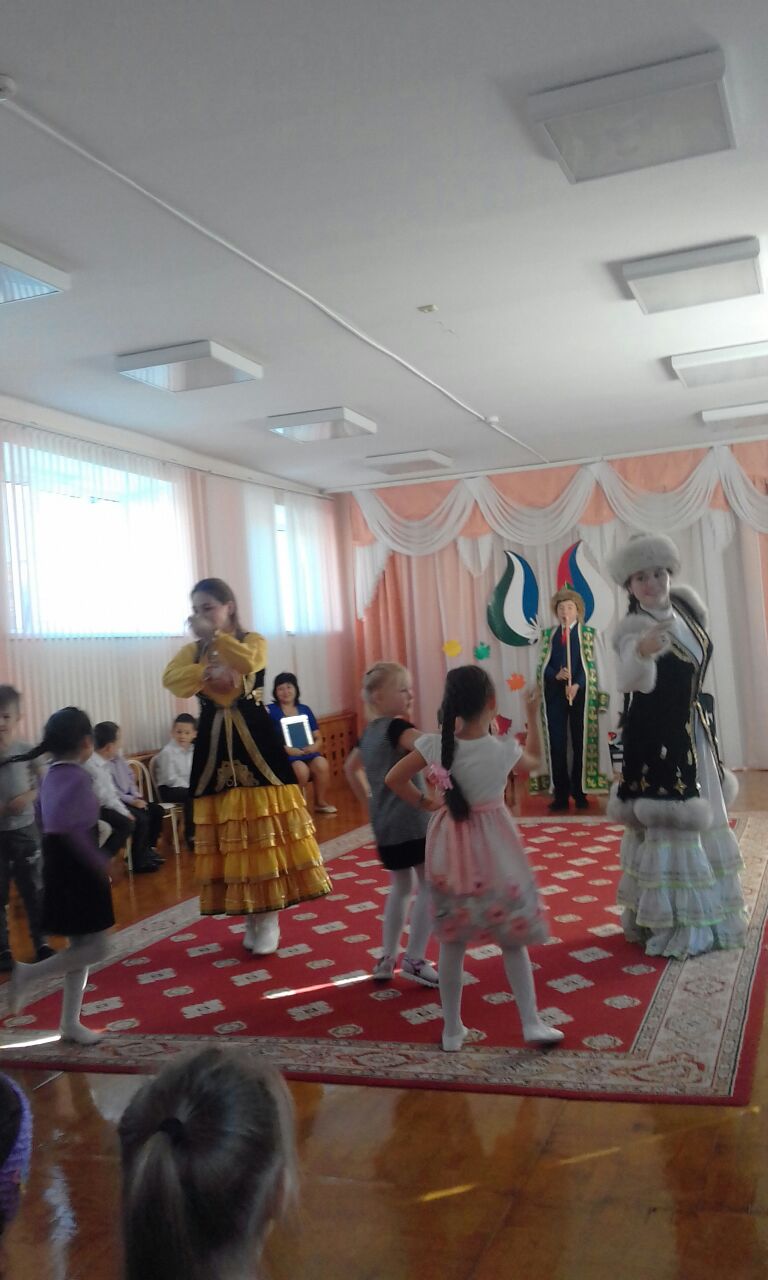 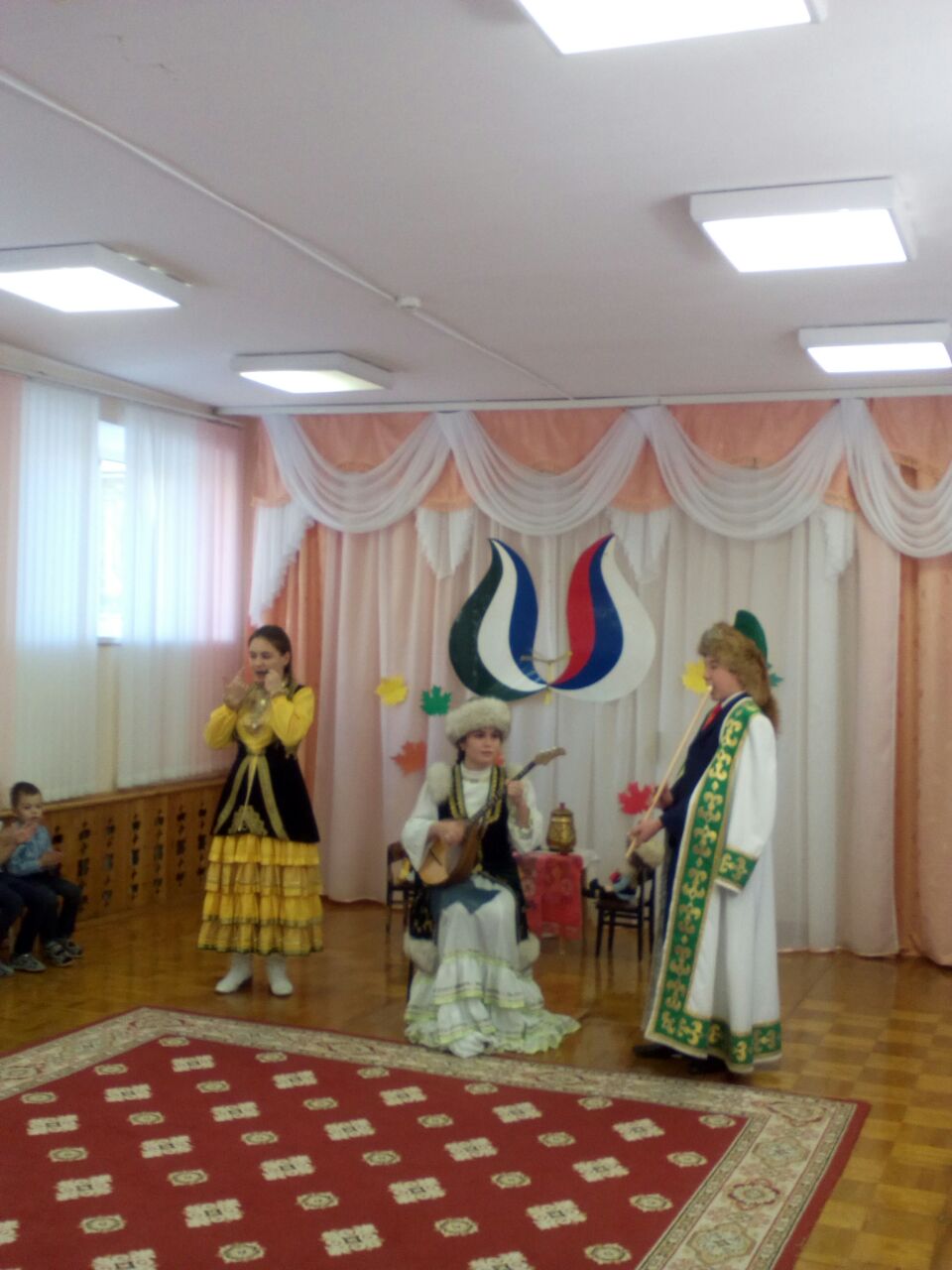 